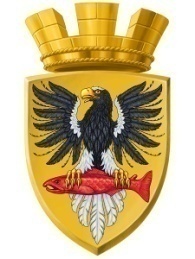                           Р О С С И Й С К А Я   Ф Е Д Е Р А Ц И ЯКАМЧАТСКИЙ КРАЙП О С Т А Н О В Л Е Н И ЕАДМИНИСТРАЦИИ ЕЛИЗОВСКОГО ГОРОДСКОГО ПОСЕЛЕНИЯот   19.05.2017					             № 510-п       г. ЕлизовоО предоставлении в аренду части нежилого помещения, находящегося в собственности  Елизовского городского поселения, расположенного по адресу г.Елизово, ул.Виталия Кручины, д.20, ООО «ВЕНДКАМ» для размещения кофейного автомата Saeco Cristallo 600 Руководствуясь Гражданским кодексом Российской Федерации, статьей 14 Федерального закона от 06.10.2003 № 131-ФЗ «Об общих принципах организации местного самоуправления в Российской Федерации», пунктом 14 части 1 статьи 17.1 Федерального закона от 26.07.2006 № 135-ФЗ «О защите конкуренции», Приказом ФАС России от 10.02.2010 № 67  «О порядке проведения конкурсов или аукционов на право заключения договоров аренды, договоров безвозмездного пользования, договоров доверительного управления имуществом, иных договоров, предусматривающих переход прав в отношении государственного или муниципального имущества, и перечне видов имущества, в отношении которого заключение указанных договоров может осуществляться путем проведения торгов в форме конкурса», Уставом Елизовского городского поселения, Положением о  порядке владения, пользования и распоряжения имуществом, находящимся в собственности Елизовского городского поселения, принятым Решением Собрания депутатов Елизовского городского поселения от 09.02.2017 № 111, принимая во внимание Разъяснения ФАС России по применению статьи 17.1 Федерального закона от 26.07.2006 № 135-ФЗ «О защите конкуренции», на основании заявления ООО «ВЕНДКАМ» в лице генерального директора Сорокина А.Ф. ПОСТАНОВЛЯЮ:1. Предоставить обществу с ограниченной ответственностью «ВЕНДКАМ», с 29.04.2017 по 27.04.2018, часть нежилого помещения с кадастровым номером 41:05:0101001:9142, находящееся в собственности Елизовского городского поселения, расположенное по адресу: г.Елизово, ул.Виталия Кручины, д.20, площадью 0,5 кв.м., для размещения кофейного автомата Saeco Cristallo 600. 2. Управлению делами администрации Елизовского городского поселения опубликовать (обнародовать) настоящее постановление в средствах массовой информации и разместить в информационно - телекоммуникационной сети «Интернет» на официальном сайте администрации Елизовского городского поселения. 3. Управлению имущественных отношений администрации Елизовского городского поселения после подписания настоящего постановления заключить с обществом с ограниченной ответственностью «ВЕНДКАМ» договор аренды имущества, указанного в пункте 1. 4.Настоящее постановление вступает в силу после его опубликования (обнародования).5. Контроль за исполнением настоящего постановления возложить на руководителя Управления имущественных отношений администрации Елизовского городского поселения.Глава Администрации Елизовского городского поселения                                                     Д.Б. Щипицын